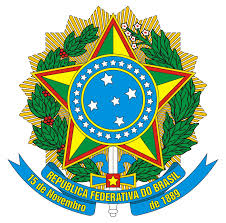 SERVIÇO PÚBLICO FEDERALUNIVERSIDADE FEDERAL DO SUL E SUDESTE DO PARÁPRÓ-REITORIA DE DESENVOLVIMENTO E GESTÃO DE PESSOASDIRETORIA DE DESEMPENHO E DESENVOLVIMENTODIVISÃO DE CAPACITAÇÃO E ACOMPANHAMENTO DE DESEMPENHO E CARREIRACOORDENADORIA DE ACOMPANHAMENTO DE DESEMPENHO E CARREIRAEste ciclo refere-se ao período do 11º ao 20º mês de estágio probatório- CONSIDERAÇÕES:Esta avaliação deverá ser realizada pela chefia imediata do servidor, a qual poderá utilizar como parâmetros: o plano de trabalho, listas de frequência e demais registros de trabalho do servidor. Deverá ser feita no mês em que o servidor completar 21 (vinte e um) meses de efetivo exercício, conforme descrito nos procedimentos a serem adotados para a avaliação de desempenho no estágio probatório.Além dos fatores previstos no art. 20 da Lei nº 8.112/1990, Assiduidade, Disciplina, Iniciativa, Responsabilidade e Produtividade, a Avaliação de Desempenho no Estágio Probatório do Servidor Docente, de acordo com o art. 24 da Lei nº 12.772/2012, deverá considerar: - adaptação do professor ao trabalho; - cumprimento dos deveres e obrigações do servidor público, com estrita observância da ética profissional; - análise dos relatórios que documentam as atividades científico-acadêmicas e administrativas programadas no plano de trabalho da unidade de exercício e apresentadas pelo docente, em cada etapa de avaliação; - o desempenho didático-pedagógico; - participação no Programa de Recepção de Docentes instituído pela IFE; e - avaliação pelos discentes, conforme normatização própria da IFE.Serão apresentadas 5 (cinco) descrições de competências para cada fator a ser avaliado e 5 (cinco) alternativas de frequência. Leia atentamente e avalie com que frequência o servidor executa tal competência. Quanto mais próximo do ZERO você marcar, menor a frequência com que o servidor executa a competência. Quanto mais próximo do QUATRO você marcar, maior a frequência com que o servidor executa a competência. Ao final, some os valores marcados e divida o resultado por 2. O produto obtido será a nota de cada fator.A nota final do II Ciclo de Avaliação do Estágio Probatório será a média das notas obtidas nos5 (cinco) fatores. O conceito correspondente à Nota Final deve ser atribuído, conforme tabela constante no item III desta instrução, de acordo com o Art. 17 da Resolução Nº 1.439/2016 do CONSAD.A nota final do Estágio probatório do servidor será a média das notas obtidas nos 3 (três) ciclos de avaliação. Será considerado aprovado no estágio probatório o servidor que obtiver resultado final igual ou superior a 70% (pontuação 7,0), conforme estabelecido no Art. 31 da Resolução Nº 1.439/2016 do CONSAD.– IDENTIFICAÇÃO DO SERVIDOR– TABELA DE EQUIVALÊNCIA ENTRE NOTAS E CONCEITOS*Fonte: Artigo 17 da Resolução 1.439/2016 do Conselho de Administração.- AVALIAÇÃO DO SERVIDORNos fatores a seguir, a chefia deverá assinalar com um X a alternativa de frequência que melhor representa o comportamento do servidor em cada competência, de acordo com a tabela abaixo. Quanto mais próximo do 0 (zero) você marcar, menor a frequência com que o servidor executa a competência. Quanto mais próximo do 4 (quatro) você marcar, maior a frequência com que o servidor executa a competência. Ao final, deverá somar os valores marcados e dividir o resultado por 2. O produto obtido será a nota do fator.Frequência*A nota do fator corresponde a soma dos valores marcados dividido por 2*A nota do fator corresponde a soma dos valores marcados dividido por 2*A nota do fator corresponde a soma dos valores marcados dividido por 2*A nota do fator corresponde a soma dos valores marcados dividido por 2*A nota do fator corresponde a soma dos valores marcados dividido por 2– NOTA FINAL– CONSIDERAÇÕES SOBRE O DESEMPENHO DO SERVIDORConsidere o PLANO DE TRABALHO e avalie o desenvolvimento das atividades do docente em direção a cada objetivo e/ou meta estabelecida. Considere a qualidade e a quantidade do que foi feito, bem como o cumprimento dos prazos estabelecidos, se for o caso. Em seguida, reflita sobre o que tem ajudado e o que tem dificultado na trajetória do mesmo e explicite.– SUGESTÕES PARA O DESENVOLVIMENTODescreva sugestões de melhoria quanto a aspectos relacionados aos fatores considerados para acompanhamento e avaliação do estágio probatório: assiduidade, disciplina, capacidade de iniciativa, responsabilidade e produtividade.PROPOSTAS DE MELHORIAS- Treinamento: Caso o (a) servidor (a) precise de aperfeiçoamento relativo às habilidades para execução das atividades, indique:( ) Treinamento no próprio local de trabalho.( ) Encaminhamento para treinamento ao setor competente.- Ajustamento ao Trabalho: Caso o (a) servidor (a) apresente problemas de adaptação ao ambiente de trabalho, identifique a(s) causa(s):( ) Falta de aptidão à rotina. ( ) Falta de motivação.( ) Dificuldade de relacionamento com grupo de trabalho/chefia. ( ) Problema de saúde.( ) Comportamento inadequado. ( ) Outras causas:Proposta de Melhoria:- Potencial: Caso o (a) servidor (a) apresente potencial e/ou interesse para execução de outras atividades no mesmo setor ou em outro, identifique-os:- Condições de Trabalho: Verifique se os recursos materiais ou humanos e o ambiente físico do (a) servidor (a) estão influenciando negativamente o resultado do (a) colaborador (a).Em caso positivo, identifique-os:Proposta de Melhoria:– AVALIADOR- VALIDAÇÃO DO RESULTADO DO 2º CICLO DE AVALIAÇÃO DE ESTÁGIO PROBATÓRIO*Nos órgãos da Administração Superior, a validação será realizada pelo Dirigente Máximo da Unidade e nas unidades que possuem Órgão Colegiado de Instância Intermediária, a validação será feita em reunião de Colegiado devendo ser anexada a ata com a validação da avaliação.- CIÊNCIA DO SERVIDORNome:Matrícula SIAPE:E-mail:Cargo:Fone para contato:Lotação:Setor de Trabalho:Chefia imediata:Fone para contato:E-mail:Período do estágio probatório:Início:Término:Período do II CicloInício:Término:NOTACONCEITO0 a 4,99Desempenho Insuficiente5,0 a 6,99Desempenho Regular7 a 8,99Desempenho Bom9,0 a 10,0Desempenho ExcelenteMENORFREQUÊNCIA01234MAIORFREQUÊNCIA1 - Assiduidade (frequência/Regularidade, pontualidade e permanência).1 - Assiduidade (frequência/Regularidade, pontualidade e permanência).1 - Assiduidade (frequência/Regularidade, pontualidade e permanência).1 - Assiduidade (frequência/Regularidade, pontualidade e permanência).1 - Assiduidade (frequência/Regularidade, pontualidade e permanência).1 - Assiduidade (frequência/Regularidade, pontualidade e permanência).a) Comparece às atividades de sala de aula.01234b) Apresenta-se pontualmente no local de trabalho, sem atrasos.01234c) Comparece às atividades acadêmicas de Orientação, Pesquisa e Extensão, reuniões de colegiado, conselhos e outros eventos quando solicitado.01234d) Cumpre a carga horária estabelecida para as suas atividades.01234e) Informa tempestivamente à Direção da Unidade, imprevistos que impeçam o comparecimento, esclarecendo e apresentando encaminhamentos para garantir o bom andamento das atividades.01234SOMA DOS VALORES MARCADOS:NOTA DO FATOR*:CONCEITO:2 - Disciplina (compromisso com as normas, princípios, e valores da Instituição).2 - Disciplina (compromisso com as normas, princípios, e valores da Instituição).2 - Disciplina (compromisso com as normas, princípios, e valores da Instituição).2 - Disciplina (compromisso com as normas, princípios, e valores da Instituição).2 - Disciplina (compromisso com as normas, princípios, e valores da Instituição).2 - Disciplina (compromisso com as normas, princípios, e valores da Instituição).a) Age de acordo com as normas e princípios da Instituição.01234b) Acata com prontidão as instruções e orientações superiores recebidas.01234c) Cumpre com presteza as atribuições relativas ao seu cargo.01234d) Age com cortesia e urbanidade ao lidar com os superiores, colegas, subordinados e alunos.01234e) Utiliza adequadamente os recursos materiais e equipamentos, levando em consideração fatores de custos, disponibilidades e uso correto.01234SOMA DOS VALORES MARCADOS:NOTA DO FATOR*:CONCEITO:3 - Capacidade de Iniciativa (apresentação de soluções simples, inovadoras, viáveis e adequadas para resolução de problemas; motivação às novas ideias).3 - Capacidade de Iniciativa (apresentação de soluções simples, inovadoras, viáveis e adequadas para resolução de problemas; motivação às novas ideias).3 - Capacidade de Iniciativa (apresentação de soluções simples, inovadoras, viáveis e adequadas para resolução de problemas; motivação às novas ideias).3 - Capacidade de Iniciativa (apresentação de soluções simples, inovadoras, viáveis e adequadas para resolução de problemas; motivação às novas ideias).3 - Capacidade de Iniciativa (apresentação de soluções simples, inovadoras, viáveis e adequadas para resolução de problemas; motivação às novas ideias).3 - Capacidade de Iniciativa (apresentação de soluções simples, inovadoras, viáveis e adequadas para resolução de problemas; motivação às novas ideias).a) Busca aprimoramento do seu conhecimento técnico, estabelecendo relações entre os conhecimentos construídos, as práticas no seu campo de atuação e as problemáticas sociais que desafiam a Unifesspa.01234b) Age em tempo oportuno, no âmbito de sua autonomia, sempre que a situação assim requeira, sem depender dos superiores.01234c) Propõe sugestões criativas e viáveis para aprimoramento do trabalho01234d) Demonstra visão sistêmica da instituição, da interdependência entre as diferentes unidades e capacidade para estabelecer parcerias.01234e) Estabelece com prontidão, bom senso e responsabilidade, ações necessárias e adequadas ao bom desenvolvimento do trabalho.01234SOMA DOS VALORES MARCADOS:NOTA DO FATOR*:CONCEITO:4 - Responsabilidade (capacidade de assumir compromissos, cumprir obrigações e responder pelos resultados decorrentes de suas decisões).4 - Responsabilidade (capacidade de assumir compromissos, cumprir obrigações e responder pelos resultados decorrentes de suas decisões).4 - Responsabilidade (capacidade de assumir compromissos, cumprir obrigações e responder pelos resultados decorrentes de suas decisões).4 - Responsabilidade (capacidade de assumir compromissos, cumprir obrigações e responder pelos resultados decorrentes de suas decisões).4 - Responsabilidade (capacidade de assumir compromissos, cumprir obrigações e responder pelos resultados decorrentes de suas decisões).4 - Responsabilidade (capacidade de assumir compromissos, cumprir obrigações e responder pelos resultados decorrentes de suas decisões).a) Responde por suas ações, compreendendo aspectos como zelo e pontualidade.01234b) Assume as obrigações do trabalho com compromisso, dedicação, procurando atender aos objetivos institucionais.01234c) Cumpre suas atividades (Ensino, Pesquisa e Extensão), entregando nos prazos notas, registros e relatórios, etc.01234d) Aprecia fatos com sensatez, clareza e ponderação.01234e) Segue conduta ética e age de acordo com o princípio da legalidade no serviço público.01234SOMA DOS VALORES MARCADOS:NOTA DO FATOR*:CONCEITO:5 - Produtividade (comprometimento com prazos, qualidade e resultados das atividades).5 - Produtividade (comprometimento com prazos, qualidade e resultados das atividades).5 - Produtividade (comprometimento com prazos, qualidade e resultados das atividades).5 - Produtividade (comprometimento com prazos, qualidade e resultados das atividades).5 - Produtividade (comprometimento com prazos, qualidade e resultados das atividades).5 - Produtividade (comprometimento com prazos, qualidade e resultados das atividades).a) Organiza suas atividades, de modo a garantir a continuidade do trabalho, articulando-as com as propostas institucionais, particularmente aquelas desempenhadas junto aos discentes.01234b) Coopera e participa efetivamente dos trabalhos de equipe, para alcançar os objetivos propostos.01234c) Concentra esforços nas tarefas consideradas prioritárias, gerenciando bem o tempo no trabalho.01234d) Executa com eficiência as atividades, otimizando os recursos disponíveis.01234e) Atinge os resultados esperados das atividades em termos de prazo e qualidade01234SOMA DOS VALORES MARCADOS:NOTA DO FATOR*:CONCEITO:FATORESNOTANOTAAssiduidadeDisciplinaCapacidade de IniciativaResponsabilidadeProdutividadeNOTA FINAL DO II CICLO DE AVALIAÇÃO:CONCEITO:Data de Realização da Avaliação: 	/	/	Data de Realização da Avaliação: 	/	/	Data de Realização da Avaliação: 	/	/	1 - Consecução de objetivos e metas de trabalho1.1 – Atividades de ensino (descreva sua atuação em ensino explicitando mudanças introduzidas, desafios edificuldades do exercício).1.2 – Realiza atividades de orientação de alunos? (Descrever, se for o caso, identificando pontos fortes e fracos).1.3 – Descreva o andamento das atividades que visem a consecução de objetivos e metas de produção intelectual.Identifique resultados que já foram gerados (livros, artigos, apresentação de trabalhos em eventos científicos e/ou artístico-culturais).1.4 - Descreva o andamento das atividades que visem a consecução de objetivos e metas de pesquisa. Identifiqueresultados que já foram gerados.1.5 - Descreva o andamento das atividades que visem a consecução de objetivos e metas de extensão. Identifiqueresultados que já foram atingidos.1.6 – Descrever atividades de contribuição administrativa (comissões, colegiados, funções etc.), identificandopontos fortes e fracos.Nome:Cargo:Lotação:Assinatura:Valida-se o resultado do 2º Ciclo de Avaliação de Estágio Probatório, tendo em vista oque dispõe o § 1º do Art. 33 da Resolução nº 1.439, de 22 de setembro de 2016.Data: 	/	/	Assinatura do Dirigente Máximo da Unidade*:Declaro para os devidos fins que tomei conhecimento do resultado do 2º Ciclo de Avaliação de Estágio Probatório nesta data:Data: 	/	/	Assinatura do Servidor: